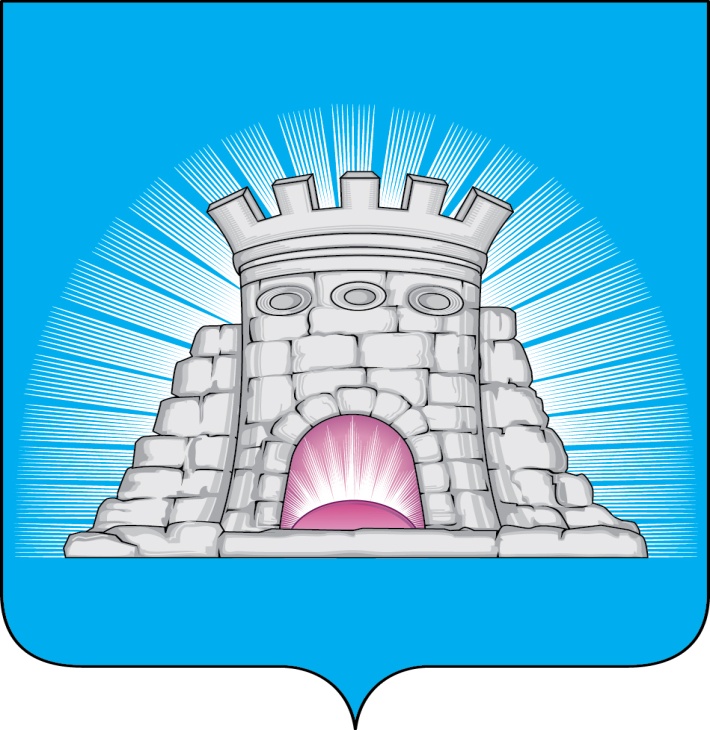                                ПОСТАНОВЛЕНИЕ                                                   07.02.2024       № 248/2г.Зарайск                            О внесении изменений в муниципальную программу                             городского округа Зарайск Московской области                           «Цифровое муниципальное образование», утверждённую                                постановлением главы городского округа Зарайск                            Московской области от 06.12.2022 № 2168/12     В соответствие с решением Совета депутатов городского округа Зарайск Московской области от 15.12.2022 № 6/1 «О бюджете городского округа Зарайск Московской области на 2023 год и на плановый период 2024 и 2025 годов» (в редакции от 28.12.2023 № 22/2), Порядком разработки, реализации и оценки эффективности муниципальных программ городского округа Зарайск Московской области, утверждённым постановлением главы городского округа Зарайск Московской области от 07.11.2022 № 1991/11 (в редакции от 23.01.2024 № 109/1),                                                  П О С ТА Н О В Л Я Ю:       1. Внести изменения в муниципальную программу городского округа Зарайск Московской области «Цифровое муниципальное образование» на срок 2023-2027 годы (далее – Программа), утвержденную постановлением главы городского округа Зарайск Московской области от 06.12.2022 № 2168/12, изложив Программу в новой редакции (прилагается).      2. Службе по взаимодействию со СМИ администрации городского округа Зарайск Московской области опубликовать настоящее постановление на официальном сайте администрации городского округа Зарайск Московской области в информационно-телекоммуникационной сети «Интернет».Глава городского округа  В.А. ПетрущенкоВерно:Начальник службы делопроизводства  Л.Б. Ивлева                                                                                                            07.02.2024Разослано: в дело, Москалеву С.В., ФУ, ОЭиИ, службе ИКТ, СВ со СМИ, КСП,                                             юридический отдел, прокуратуре. В.В. Кириллова66-2-57-20                                                                                                                   012758